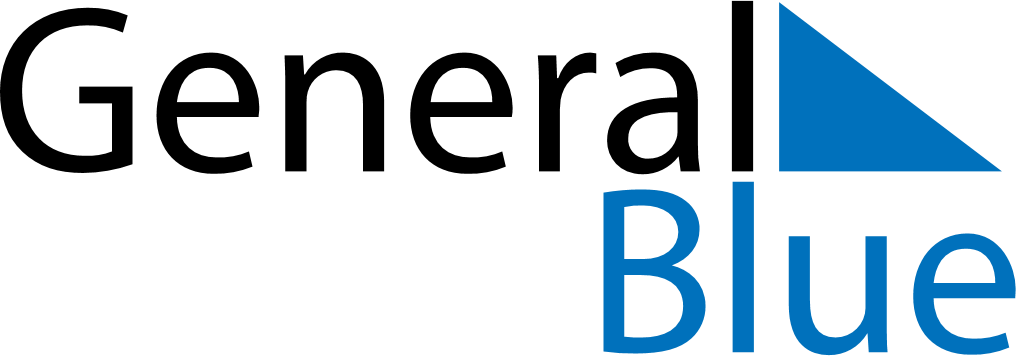 February 2024February 2024February 2024February 2024February 2024February 2024Elmendorf Air Force Base, Alaska, United StatesElmendorf Air Force Base, Alaska, United StatesElmendorf Air Force Base, Alaska, United StatesElmendorf Air Force Base, Alaska, United StatesElmendorf Air Force Base, Alaska, United StatesElmendorf Air Force Base, Alaska, United StatesSunday Monday Tuesday Wednesday Thursday Friday Saturday 1 2 3 Sunrise: 9:21 AM Sunset: 5:02 PM Daylight: 7 hours and 40 minutes. Sunrise: 9:19 AM Sunset: 5:05 PM Daylight: 7 hours and 45 minutes. Sunrise: 9:16 AM Sunset: 5:07 PM Daylight: 7 hours and 51 minutes. 4 5 6 7 8 9 10 Sunrise: 9:14 AM Sunset: 5:10 PM Daylight: 7 hours and 56 minutes. Sunrise: 9:11 AM Sunset: 5:13 PM Daylight: 8 hours and 2 minutes. Sunrise: 9:08 AM Sunset: 5:16 PM Daylight: 8 hours and 7 minutes. Sunrise: 9:06 AM Sunset: 5:19 PM Daylight: 8 hours and 12 minutes. Sunrise: 9:03 AM Sunset: 5:21 PM Daylight: 8 hours and 18 minutes. Sunrise: 9:00 AM Sunset: 5:24 PM Daylight: 8 hours and 24 minutes. Sunrise: 8:57 AM Sunset: 5:27 PM Daylight: 8 hours and 29 minutes. 11 12 13 14 15 16 17 Sunrise: 8:55 AM Sunset: 5:30 PM Daylight: 8 hours and 35 minutes. Sunrise: 8:52 AM Sunset: 5:33 PM Daylight: 8 hours and 40 minutes. Sunrise: 8:49 AM Sunset: 5:35 PM Daylight: 8 hours and 46 minutes. Sunrise: 8:46 AM Sunset: 5:38 PM Daylight: 8 hours and 52 minutes. Sunrise: 8:43 AM Sunset: 5:41 PM Daylight: 8 hours and 57 minutes. Sunrise: 8:40 AM Sunset: 5:44 PM Daylight: 9 hours and 3 minutes. Sunrise: 8:38 AM Sunset: 5:47 PM Daylight: 9 hours and 9 minutes. 18 19 20 21 22 23 24 Sunrise: 8:35 AM Sunset: 5:49 PM Daylight: 9 hours and 14 minutes. Sunrise: 8:32 AM Sunset: 5:52 PM Daylight: 9 hours and 20 minutes. Sunrise: 8:29 AM Sunset: 5:55 PM Daylight: 9 hours and 26 minutes. Sunrise: 8:26 AM Sunset: 5:58 PM Daylight: 9 hours and 31 minutes. Sunrise: 8:23 AM Sunset: 6:00 PM Daylight: 9 hours and 37 minutes. Sunrise: 8:20 AM Sunset: 6:03 PM Daylight: 9 hours and 43 minutes. Sunrise: 8:17 AM Sunset: 6:06 PM Daylight: 9 hours and 49 minutes. 25 26 27 28 29 Sunrise: 8:14 AM Sunset: 6:09 PM Daylight: 9 hours and 54 minutes. Sunrise: 8:11 AM Sunset: 6:11 PM Daylight: 10 hours and 0 minutes. Sunrise: 8:08 AM Sunset: 6:14 PM Daylight: 10 hours and 6 minutes. Sunrise: 8:05 AM Sunset: 6:17 PM Daylight: 10 hours and 12 minutes. Sunrise: 8:02 AM Sunset: 6:19 PM Daylight: 10 hours and 17 minutes. 